École Notre-Dame-des-Vertus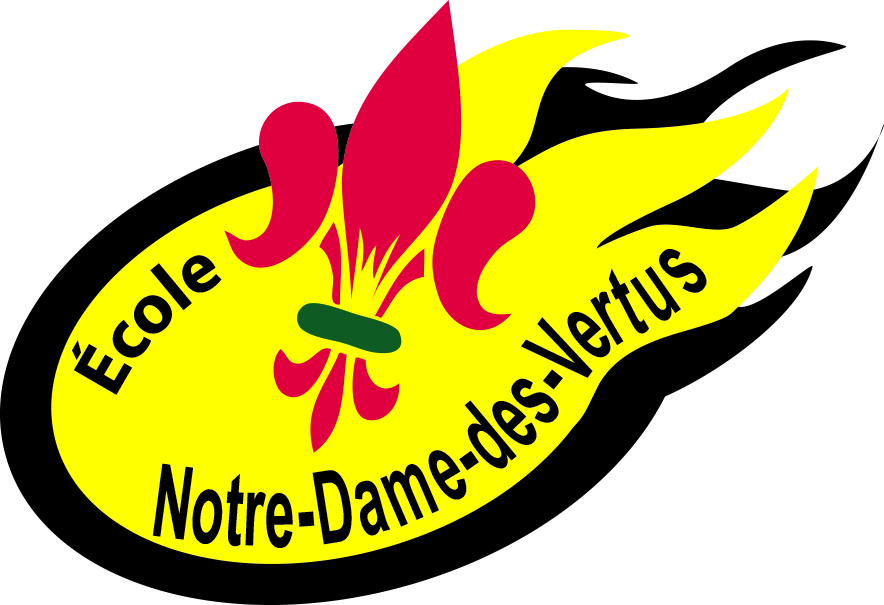 C.P. 248 Zenon Park (Saskatchewan)   S0E 1W0306.767-2209      ndv@cefsk.caMaternelle et 1re année(s.v.p. identifier les items avec le nom de l’enfant)2 boîtes de kleenex1 paire d’espadrilles qui ne laisse pas de marques pour l’intérieur1 paire d’espadrilles pour l’extérieurvêtements de rechange – pantalon, t-shirt, 2 x bas, 2 x sous-vêtements2 effaces blanches12 crayons HB4 gros bâtons de collecrayons de cire (ensemble de 12) Maternelle seulementcrayons de couleurs en bois (ensemble de 12)1 boîte de rangement ou étui crayons1 petite bouteille de colle blancheciseaux3 cahiers 5mm interlignes5 duotangs avec pochettes à l’intérieurPremière journée d’école – mercredi 1 septembre 2021Kindergarten & Grade 1(Please identify all items with child’s name)2 kleenex boxes1 pair of runners (non-marking) for inside wear1 pair of runners for outside wearchange of clothing – pants, shirt, 2 x socks, 2 x underwear2 white erasers12 HB pencils4 large glue sticks1 box of wax crayons (set of 12) Kindergarten only1 pencil colored crayons (set of 12) 1 storage box for pencils (ex. Kitt) or pencil case1 small bottle of white glue Scissors3 - 5mm interlined notebooks (5 duotangs with inside pocketsFirst day of school –  Wednesday, September 1st, 2021